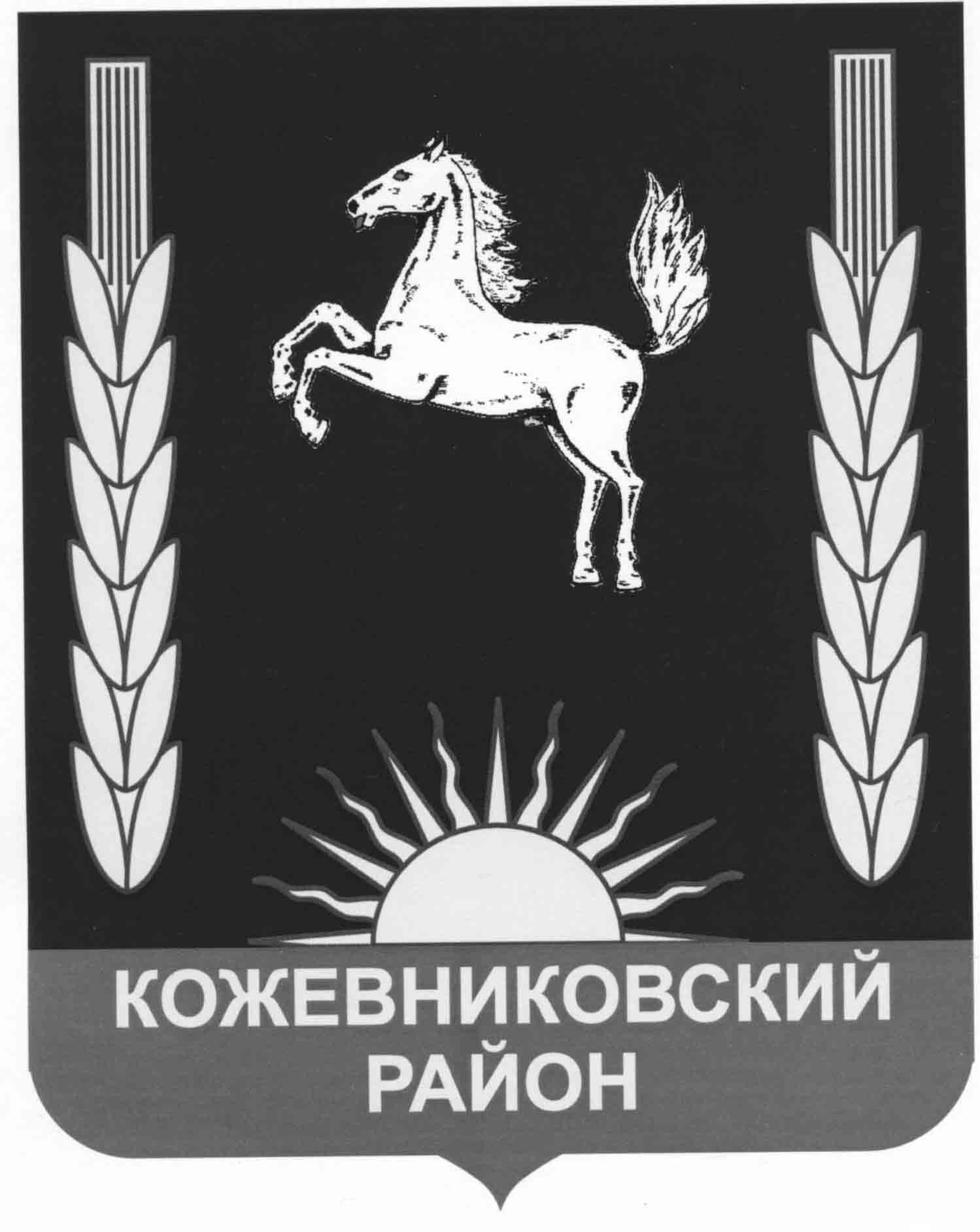 ДУМА  КОЖЕВНИКОВСКОГО  РАЙОНА                                                           Решение                                                         30.06.2023                        с.  Кожевниково            Кожевниковского района           Томской области                                         № 204  Информация о ходе реализации муниципальной программы  «Развитие культуры Кожевниковского района на 2022-2026 годы» за 2022 годВ соответствии с Федеральным законом от 06 октября 2003 года  № 131-Ф3 «Об общих принципах организации местного самоуправления в Российской Федерации», Федеральным закон  от 06 октября 2003 года  «Об общих принципах организации местного самоуправления в Российской Федерации», Федеральным законом  от 09 февраля 2009 года № 8-ФЗ «Об обеспечении доступа к информации о деятельности государственных органов и органов местного самоуправления», заслушав и обсудив информацию заместителя Главы Кожевниковского района по социальной политике, начальника отдела по культуре, спорту, молодежной политике и связям с общественностью Юркина С.В.  о  ходе реализации муниципальной программы «Развитие культуры Кожевниковского района на 2022-2026 годы» за 2022 год                   ДУМА КОЖЕВНИКОВСКОГО РАЙОНА РЕШИЛА:1. Информацию о ходе реализации муниципальной программы «Развитие культуры Кожевниковского района на 2022-2026 годы» за 2022 год принять к сведению. 2. Органам местного самоуправления продолжить работу в реализации муниципальной программы «Развитие культуры Кожевниковского района на 2022-2026 годы». 3. Настоящее решение разместить на официальном сайте органов местного самоуправления Кожевниковского района http://kogadm.ru/.Председатель Думы Кожевниковского района                                                                           Т.А. РомашоваГлава Кожевниковского  района                                                                         В.В. Кучер		Приложение № 1                                                                                                                             к решению Думы Кожевниковского района от 30.06.2023 г. №204 Отчёто деятельности  МКУК «КМЦКС» за 2022  г.           В 2022 году МКУК «КМЦКС» продолжала работать в направлении создания условий для организации досуга и обеспечения жителей района услугами организаций культуры; а также создания условий для развития местного традиционного народного художественного творчества и участия в сохранении, возрождении и развитии народных художественных промыслов.           В прошедшем году централизованная клубная система района работала в рамках национального проекта «Культура РФ», а также приняла активное участие в реализации мероприятий муниципальной программы «Развитие культуры Кожевниковского района на 2022-2026 годы» запланированных на 2022 год, также, приняли участие в реализации мероприятий   муниципальных программ:«Развитие молодежной политики, физической культуры и спорта в Кожевниковском районе на 2021 - 2026 годы»«Патриотическое воспитание граждан на территории Кожевниковского района» Кадровое обеспечение отрасли: Численность работников в клубных учреждениях района  69 человек, в том числе, относящихся к основному персоналу 46.       Всего проведено 2 тыс.632  культурно-массовых мероприятия, их посетило 84 959 человек, в том числе  254 мероприятия в Центре культуры, которые посетили 47 тыс.человек.     В 2022 году РЦКиД  принял участие  в 21 конкурсе областного Губернаторского фестиваля  народного творчества.  Всего 38 дипломов, в том числе: 1 место – 14 Дипломов, 2  место – 8 Дипломов, 3 место  - 16 дипломов.   (Приложение № 1).Участие в Международных, Всероссийских, Межрегиональных выставках, конкурсах  и фестивалях с выездом в Барнаул, Новосибирск и  Томск  принесло 8 призовых мест.               На территории  Кожевниковского района  проведено около 20   районных разножанровых  конкурсов, фестивалей, акций, в которых принимали участие все  сельские  дома культуры.  Продолжает успешно развиваться хореографическое и театральное направление. Одним из основных достижений  в работе за 2022 год стало присвоение  звания «Образцовый коллектив»  двум коллективам  Центра культуры  хореографический коллектив «Вдохновение» руководитель И.В.Семенова  театр-студия «ЭкспроМТ» рук. Багижева А.Ф.   Распоряжение Департамента по культуре № 364/01-10 от 19 октября  2022 года.         Наиболее активно  проходила работа в Новопокровском СДК – сотрудники  СДК  внедряют новые формы работы, в том числе в  соц.сетях, активно принимают участие в выставках ДПТ, где показывают хорошие результаты на районном и областном уровне, ведут волонтерское  направление  работы как с молодежью, так и со старшим поколением.  Также, можно отметить  работу Староювалинского ДК – сотрудники активно участвуют во всех районных акциях, фестивалях и конкурсах.   Интересно  работают в соц.сетях  по сохранению и возрождению  народных традиций и обрядов.    Текинский ДК уделяет большое внимание сохранению народного творчества, волонтерскому движению  и участию в  районных акциях и конкурсах. Впервые в рамках проведения областного Праздника хлеба организовали и провели Фестиваль реконструкции крестьянского бытового уклада жизни на Руси «Пожитки».  Участники представляли реконструкции  крестьянского бытового уклада жизни на Руси. Программа прошла на площадке «Моя Деревенька» в КаравайПарке.       В декабре 2022 г. на Областном конкурсе проектов «Твоя идея» от Департамента по молодежной политике, физической культуре и спорту Томской области студийцы Образцового коллектива театра-студии "Экспро.МТ" (рук. Багижева А.Ф.)  защищали социальный проект "Ну, что? Споем?". Наши участники приняли участие в мастер-классе по написанию грантов от Алексея Меретина, руководителя регионального молодежного тренингового центра РСМ, председателя Молодежной платформы развития, Федерального эксперта всероссийского студенческого конкурса «Твой ход» и победителя грантового конкурса Росмолодежи.              В целях поиска инновационных форм работы, в течении всего года  работники  Центра культуры проходили  различные  курсы повышения квалификации, принимали активное участие в  онлайн вебинарах и форумах.   Продолжали осваивать  путём самообучения новые программы для  эффективной работы в интернет пространстве: WondershareFilmora 2020; HandBrake; Adobe Premiere ProиBoris FX Continuum и другие.         Жители с  интересом  следят за  виртуальной жизнью  учреждения в социальных сетях  – активно комментируют, увеличивается число подписчиков в группах.  Несомненно, это положительно сказалось в дальнейшей работе при проведении  очередной  независимой оценки качества учреждения, по результатам которой  мы получили 97 баллов.       В соответствии с планом основной деятельности  МКУК «КМЦКС»  творческая работа велась по нескольким направлениям. Особое внимание было уделено  работе с молодежью. В рамках  VI районной акции «PRO-отказ от курения», приуроченной ко Всемирному Дню отказа от курения, прошли  такие мероприятия, как конкурс видеороликов «Я НЕ КУРЮ!», информационные палатки, уличные акции «Живи ярко», сформирована и распространена  информационно-методическая папка «ПРОФИЛАКТИКА КУРЕНИЯ», содержащая раздаточные полиграфические материалы, видеоролики, методические рекомендации.   Традиционно,  сотрудничество  в этом направлении налажено со специалистами отдела образования,  образовательными учреждениями,  волонтерами.         Также, в мае 2022 года  прошли  XXXII Духовно-исторические чтения памяти святых первоучителей Кирилла и Мефодия, посвящённые теме: «Александр Невский: Запад и Восток, историческая память народа». Традиционно сложилось, что в нашем районе закрытие и подведение итогов Дней Кирилло-Мефодиевских Чтений проходит в стенах Центра культуры и досуга совместно с образовательными учреждениями, библиотеками, священнослужителями района.             Традиционно,  в Дни памяти Николая Чудотворца, Районный  центр культуры поддерживает инициативу Песочнодубровской СОШ и Благотворительного Фонда «Обыкновенное чудо» по проведению Благотворительной акции «ТВОРИ ДОБРО». В 2022 году акция проходила   19 декабря.   Практически, все учреждения  клубной  системы приняли активное участие  в этой акции, а работники стали волонтерами по сбору средств.  Активно проходит вовлечение граждан старшего поколения и людей с ОВЗ  в культурные процессы села и района -  Всего проведено для людей старшего поколения  25 мероприятий,  посетителей 4 100, в том числе для инвалидов и лиц с ОВЗ: мероприятий 11 , посетителей 1 140. В Центре культуры работает   4  любительских объединения для людей старшего поколения – общая численность участников в них более 100  человек.             Формы культурно-массовой работы пользуются большим спросом у  людей   старшего возраста, потому что позволяют им  находиться в едином информационном пространстве  и  дают возможность  поделиться  своими навыками, передать  свои  традиции  молодому поколению. А значит, быть востребованными в современном социуме.Развитие платных услуг населению: всего за год заработано 889 247.00, в том числе кинотеатр 370 600,00, СДК 160 930,00.Работа кинотеатра  в 2022 году:  Всего было проведено 723  киносеанса; количество человек – 2 286, валовый сбор составил  - 370 600,00. Кинотеатр является убыточным. За 2022 год  - на 203 тыс.рублей.Профориентационная работа - повышение квалификации специалистов культурно-досугового профиля       В 2022 году продолжают обучение (с 2020 года)    в высших профильных учебных заведениях 6 человек – 2 человека в АлтГИК, 4 человека в Томском пед. Университете на   отделении культурологии; 7 человек  обучаются в "Губернаторском колледже социально-культурных технологий".   Всего специалистов культурно-досугового профиля, повысивших квалификацию в отчётном году (на курсах, семинарах, мастер-классах и т.п. по специальности только с подтверждающими документами)__10__чел.Развитие и укрепление МТБ в МКУК «КМЦКС» в 2022 году:         В рамках проекта «Инициативное   бюджетирование» были организованы и проведены работы по капитальному ремонту фасада здания Вороновского  ДК  (2 этап) на общую сумму: 2 млн.100 т.р.,00, в том числе:Уртамский СДК -  проведен капитальный ремонт по Федеральному проекту  «Культурная среда» на 2 млн. 156  321руб. 84 коп Федеральные – 1 млн.782 155, 37 коп., Региональные – 266,299,06 коп., Муниципальные – 107 813,39. Уртамский СДК  – строительство туалета – 237 064,8 коп.  (бюджет района). Приобрели и  вставили противопожарные двери в Елгае (декабрь, 2022).За счёт выделенных из районного бюджета  денег  удалось   провести ремонтные работы по обеспечению  противопожарной безопасности в 2-х СДК  - Елгайский СДК, Вороновский СДК и Районный  Центр культуры и на  общую сумму  153 650,00 тысячи рублей.  За счет привлеченных средств (депутатов ЗД РФ) приобрели гармонь 51,000; модуль расширения 110 000,00; фотоаппарат 85 700,00).Работа со СМИ и  ТВ:          В Центре культуры налажено тесное и многолетнее сотрудничество с  интернет редакцией ГТРК «Томск» и «Регион»  («Государственная телевизионная и радиовещательная  компания «Томск»). За год на региональных каналах выходит более 10 материалов.Проблемы:        Несмотря на большие финансовые вложения по национальным и федеральным проектам «Культура», общее состояние материально-технической	 базы сельских ДК остается   очень слабое. Не хватает компьютеров – в некоторых ДК их нет вообще, в основной части СДК офисное оборудование не обновлялись с 2012-2014 года. Не хватает мебели – столы, стулья, шкафы и т.д.             Также, недостаточно средств выделяется на ремонт учреждений клубной системы.  Такая ситуация не позволяет более эффективно использовать имеющийся материальный и кадровый ресурс МКУК «КМЦКС» и предоставить более качественную услугу для населения. Основные итоги работы МКУ МЦБС за 2022 год Библиотеки Кожевниковского района в 2022 году продолжали позиционировать себя как центры информационного и культурного развития территории. Усилия библиотекарей были направлены на повышение эффективности, доступности и качества библиотечного обслуживания и удовлетворённости пользователей библиотечными услугами, и использование новых форматов популяризации книги и чтения. Библиотечное обслуживание населения Кожевниковского района в 2022 году осуществляли 21 библиотека: Центральная библиотека и 20 сельских библиотек-филиалов. Библиотечное обслуживание жителей удалённых сёл и деревень обеспечивали внестационарные пункты выдачи. Процент охвата населения района библиотечным обслуживанием составляет 66 %.Основные показатели деятельности муниципальных библиотек.Основные достижения библиотечной сети муниципального образования.Основным достижением за отчетный год стало сохранение библиотечной сети в полном составе, В прошедшем году размер совокупного фонда библиотек МКУ «МЦБС Кожевниковского района» составил 192 790 экземпляров. В целом, в течение последних трёх лет сохраняется тенденция сокращения единого библиотечного фонда. Это связано с недостаточным финансированием комплектования. В среднем выбытие документов из фондов библиотек превышает поступление. Недостаточное финансирование комплектования, рост цен на издательскую продукцию, физическая изношенность фонда, его низкая обновляемость не позволяют библиотекам обеспечить полноту и качество библиотечных фондов. В существующих условиях библиотекам приходится активно использовать внебюджетные источники комплектования (пожертвования, дары) при формировании фондов и находить возможность доступа к удалённым электронным ресурсам для удовлетворения требований своих пользователей. В 2022 году Центральная библиотека продолжала работу над пополнением электронного каталога, отражая в нем библиографическую информацию как о новых поступлениях, так и ретроспективных частях библиотечного фонда.Пополнение фонда (в динамике 3 лет)В 2020 году не было бюджетного финансирования.  поступило 848 экземпляров документов (книги, брошюры). Все поступления в библиотечный фонд от безвозмездной передачи документов в библиотеки. В 2020 году поступлений электронных книг (CD-rom) не было. Максимальное количество книг получил Детский отдел Центральной библиотеки с. Кожевниково – 146 экз.  Большую часть переданной безвозмездно литературы составляет художественная и детская.В 2021 г. поступления в библиотечный фонд:- безвозмездная передача документов;- бюджет района (50 000.00)- в 2021 году была выделена субсидия на комплектование книжных фондов общедоступных библиотек РФ по федеральной программе "Развитие культуры" (Постановление Правительства Российской Федерации от 15 апреля 2014 г. №317 (ред. 03.09.2021г.).  В конце  года МКУ «МЦБС Кожевниковского района» была приобретена книжная продукция, в количестве 771 экземпляра.  Обладателями новых книг стали 4 сельские библиотеки из Базоя, Малиновки, Осиновки и Старой Ювалы.В 2022 г. поступления в библиотечный фонд:- безвозмездная передача документов;- бюджет района (50 000)- в 2022 году была выделена субсидия на комплектование книжных фондов общедоступных библиотек РФ по федеральной программе "Развитие культуры" (Постановление Правительства Российской Федерации от 15 апреля 2014 г. №317 (ред. 03.09.2021г.).  МКУ «МЦБС Кожевниковского района» была приобретена книжная продукция, в количестве 1117 экземпляров.  Обладателями новых книг стали 4 сельские библиотеки из Батурино, Чилино, Ерестной и Еловки.Ежегодно растет цена на периодические издания. В 2021-2022 году вновь возникли трудности    в финансировании подписки. Главные события библиотечной жизни муниципального образования.Более 15 лет в библиотечной системе проводится профессиональный конкурс Библиотекарь года. По итогам конкурса библиотекарь Осиновской сельской библиотеки Васина Снежана Васильевна признана «Библиотекарем года 2022».Ежегодно, на протяжении многих лет, в Центральной библиотеке проходит районный конкурс чтецов – «Читаем Пушкина». В этом году конкурс проводился дистанционно, в течение нескольких дней на конкурс предоставили более 20 видеозаписей со всего Кожевниковского района. В литературном поединке приняли участие конкурсанты в возрасте от 5 лет до 65 лет, пользователи читали всеми любимые стихи, отрывки из сказок и поэм. Партнером и спонсором конкурса выступил Россельхозбанк.Летом для жителей района проходил цикл мероприятий «МолодёжкаПлюс вне стен библиотеки». Коллектив Центральной библиотеки выезжал в сёла с творческими и игровыми, веселыми и познавательными программами. Первыми мероприятиями для детей и молодежи в районном центре стали «Игротека вне библиотеки - мобильный центр настольных игр» и «Игротека и читальный зал на траве», сотрудники провели лотерею хорошего настроения и веселые предсказания в День молодежи. Так в селе Вороново провели игровую познавательную программу «PRO - традиции. Духов день». А в селе Новопокровке состоялся «Праздник рыбы», для детей библиотекари провели подвижные игры, интеллектуальные викторины.  В День физкультурника на стадионе «Колосе» был организован большой, красивый культурно-спортивный праздник, посвящённый юбилею. Были подготовлены краеведческая фотовыставка «Стадион для всех» и книжная выставка о спорте «Этот спортивный мир».Важным событием для района стал Всемирный День книголюба. Его отметили в Центральной библиотеке с. Кожевниково. Литературный вечер «Земли моей поэтов голоса», посвященный юбилеям местных поэтов - земляков А.П. Гарагули и С.А. Кобзарева. В течение года проводился цикл мероприятий, посвященный финансовой грамотности населения в Центрах общественного доступа Кожевниковского района. В районе работают 4 ЦОДа: Большой сельский ЦОД – в центральной библиотеке, средний ЦОД в Уртамской сельской библиотеке, два малых ЦОДа – в Вороновской и Чилинской библиотеках. В День народного единства прошел завершающий этап VII районный фестиваль национальных культур «Венок дружбы» в центральной библиотеке села Кожевниково.1 этап районного фестиваля. 01.05. - 01.10.2022 г. Открытый районный конкурс на лучшую выставку народного творчества «Душа народа». Цель конкурса выявление и информационная поддержка творческих лиц, занимающихся рукоделиями, народными промыслами и ремеслами. В течении года было проведено более 1500 мероприятий и оформлено более 900 выставок.В последние годы меняется характер труда библиотекаря: усиливается информационная функция библиотек, особенно в связи с внедрением информационно-коммуникативных технологий. Таким образом, труд библиотекаря не только становится более интенсивным, но изменяется на качественном уровне. В этой ситуации как никогда важна роль человеческого фактора, значения личностных качеств работников и наличие возможностей для повышения квалификации. Численность основного персонала в библиотеках района на конец 2022 года составляет 31 человек. Имеет важное значение повышение кадрового потенциала библиотек района, его квалификации, так как проблемой остается недостаточный уровень профессиональной компетентности специалистов, особенно в области современных информационных технологий.Повышение квалификации библиотечных специалистов — одно из приоритетныхнаправлений методической деятельности, оказание методической помощи при посещении сельских библиотек, групповое и индивидуальное консультирование в том числе удаленно, изучение опыта работы передовых библиотек области, анализ работы библиотечной системы.Повышение квалификации специалистов:Участие во всероссийских, областных и районных профессиональных конкурсах.            Для осуществления эффективной библиотечной деятельности, повышения привлекательности библиотеки огромное значение имеет создание современных и комфортных условий обслуживания пользователей, однако материально-техническое состояние многих библиотек района оставляет желать лучшего. Участие в Нацпроекте «Культура» в 2019 году и написание заявок на участие в последующие годы, выявило отсутствие капитального ремонта в большинстве библиотек, заключений о техническом состоянии зданий, а также отсутствие поддержки со стороны муниципального образования. Второй попытки войти в нацпроект не получилось, при отборе библиотек для создания Библиотеки нового поколения, одним из главных условий является со финансирование на проведение модернизации: капитальный ремонт за счет средств муниципального бюджета, подключение к скоростному интернету, замена электропроводки и системы теплоснабжения, услуги дизайнеров, составление смет и технических заключений, экспертиза смет на ремонты.   Анализируя ситуацию по состоянию библиотек района, где плачевное материальное состояние и отсутствие каких-либо ремонтов на протяжении 15 лет, участие в нацпроекте невозможно.В начале этого года мы подали заявку на участие в региональном проекте «Культурная среда» на получение субсидии из средств областного бюджета (2 мил.р.) на модернизацию Староювалинской сельской библиотекиТакже мы столкнулись с проблемами недостаточности площадей для организации современного библиотечного пространства, обновления компьютерной техники и библиотечного фонда, отсутствием скоростного Интернета и др. В большинстве библиотек Кожевниковского района отсутствует широкополосный Интернет, средства на его оплату крайне недостаточны. Уровень деятельности большинства библиотек Кожевниковского района не соответствует современным требованиям Модельного стандарта, особенно в части внедрения современных информационных технологий. Отсутствие специализированного транспорта в МКУ «МЦБС», снижает возможности методической помощи в вопросах библиотечной деятельности, затрудняет развитие внестационарного библиотечного обслуживания населения в отдаленных населенных пунктах. В целом, продолжается политика по оптимизации расходов бюджета МКУ «МЦБС», что в конечном итоге приведет к сокращению сети библиотек и численности библиотечных работников.. В 2019 году во время модернизации центральной библиотеки не нашлось средств на капитальный ремонт системы теплоснабжения Центральной библиотеки, подлатав на сколько это было возможно, в библиотеке более-менее тепло, но старые радиаторы опять начинают подтекать, давление в системе постоянно падает. Хотелось бы закончить облицовку здания библиотеки, и благоустроить территорию. Провести косметический ремонт в сельских библиотеках, необходимо заменить окна в Малиновской, Староювалинской и Осиновской сельских библиотеках. На территории района находятся две исторические библиотеке, которые внесены в реестр Павленковских библиотек и входят в клуб «ЮНЕСКО». Киреевская сельская библиотека была переведена в новое помещение, где требуется ремонт.  Батуринская библиотека располагается в сельском доме культуры в помещении 9 кв.м.В 2018 году Песочнодубровскую сельскую библиотеку перевели из школы в здание ФАПа, помещение, не приспособленное для хранения фонда и обслуживания пользователей. В помещении отсутствует отопление.Нерешенной остается задача по размещению Терсалгайской сельской библиотеки. В целях сохранения ставки библиотекаря и библиотеки, как структурного подразделения, было принято решение, организовать, внестационарный пункт выдачи литературы в сельском ФАПе, вменить в обязанности библиотекарю Песочнодубровской сельской библиотеки, организовать работу передвижки и продолжать решение вопроса по сохранению структурного подразделения. Книжный фонд, частично перевезен в Песочнодубровскую сельскую библиотеку.После закрытия детского сада в селе Осиновка, библиотека, которая по договоренности с заведующей детским садом, использовала интернет (Wi-Fi) осталась без возможности подключения. Основной проблемой формирования фондов муниципальных библиотек является отсутствие достаточного, гарантированного, регулярного и ритмичного финансирования комплектования. Фонды (особенно отраслевой литературы) устарели и нуждаются в обновлении и списании, коллекции художественной литературы, даже если они из ядра книжного фонда, обветшали. От 60 до 90% новых поступлений в муниципальных библиотеках представлены дарами и пожертвованиями. Морально и физически устарела большая часть единого фонда книг. Объём списания ветхой и морально устаревшей литературы превышает объём вновь поступившей за год.  Соблюдение норматива ЮНЕСКО (250 документов в год на 1000 жителей) не выполнен. Одной из наиболее важных задач в плане формирования документного фонда стоит существенное его обновление (иметь возможность закупать более дорогие и интересно оформленные издания (интерактивные книги, виммельбухи, книги-панорамы, книжки-игры), иметь достаточную экземплярность популярной и детской литературы; обновить отраслевой фонд; пополнить фонд краеведческой литературы; расширить репертуар периодических изданий как в традиционном, так и в электронном виде. Участие в любых проектах федерального и регионального уровня требуют со финансирования и поддержки со стороны муниципального образования. Несмотря на имеющиеся объективные трудности: сокращение и старение населения, отток молодёжи в город, перевод на неполный рабочий режим, недостаточный уровень пополнения фондов новой литературой и технической оснащённости, – библиотеки Кожевниковского района востребованы населением. Они позиционируют себя как центры чтения и общения, где каждый может найти себе литературу и занятие по душе (открываются клубные формирования, объединения по интересам, проводятся интересные и востребованные населением информационно-познавательные мероприятия и др.). В работу внедряются инновационные формы информационно-массовой работы, получают новое развитие традиционные формы библиотечной практики, большое внимание уделяется вопросам краеведения, патриотизма, духовности и культуры. Актуальным и приоритетным направлением деятельности в ближайшие годы остается организация работы в рамках Национального проекта «Культура». «Вам есть на кого надеяться, нам есть для кого работать» - девиз нашей деятельности. Наименование показателя2022 г.КомментарииЧисло зарегистрированных пользователей (всего) человек,14048Согласно методическим рекомендациям АИС «КУЛЬТУРА» в 2020 году учитывалось количество удаленных пользователей, в настоящее время, идет учет зарегистрированных пользователей в стенах библиотек.в том числе:обслуженных в стенах библиотеки12445удаленных пользователей1603Число посещений библиотеки (всего)  единиц,189601С начала 2022 ода учитываются только стационарные и внестационарные посещения, удаленные посещения вынесены за рамки отчетности.из них:для получения библиотечно-информационных услуг124790для участия в массовых мероприятиях27755Число обращений в библиотеку удаленных пользователей (всего) единиц,51268из них:через Внестационарные формы обслуживания37056обращений к веб-сайту14212Выдано (просмотрено) документов209799Исключена книговыдача с БУККРОСИНГОВИзготовлено для пользователей и выдано копий документов 4012Выполнено справок и консультаций 67336Количество массовых мероприятий                           (без выставок)1504Уменьшение показателя.Учитываются только  мероприятия проводимые в библиотеках, выездные, и в школахКоличество книжных выставок977Уменьшение показателя. Учитываются выставки только организованные в библиотеках, школах, домах культуры и на районных мероприятиях.202020212022книги (экз.)848 на сумму77 804,57 (внебюджет, переданы в дар, поэтому оценены по остаточной стоимости)3430 на сумму 849 518,1125 691,00-внебюджет,761 625,97 – федеральный и областной бюджет (субсидия;«Финансовая грамотность» комплекты учебников),62 201,14-районный бюджет3029 на сумму321 722,6941 574,00-внебюджет,50 000,00 - районный бюджет, 29 919,33- областной бюджет (субсидия),200 229,36-федеральный бюджет (субсидия)газеты (подшивка), журналы (экз.)48 наименований на сумму301 709,0028 наименований на сумму222 097,6336 наименований на сумму 169 080,76Повышение квалификации по программамКол-во ак. часовДата учебыДокумент, специалист«Культурно-досуговая деятельность библиотек в собственных социокультурных условиях» ГПНТБ СО РАН г. Новосибирск72 31.01.2022-11.02.2022УдостоверениеВасина С.А.«Организация и сохранность библиотечных фондов и каталогов» АНО ДПО «Институт современных технологий и менеджмента» г. Москва144 09.02.2022-28.02.2022Удостоверение Емельянова С.А.«Малый музей в социокультурном пространстве региона (города)» ФГБ ОУВО «Санкт-Петербургский государственный институт культуры» г. С-Петербург36 11.04.2022-29.04.2022Удостоверение Колосова С.П Васина С.В. «Контрактная система в сфере закупок товаров, работ, услуг для обеспечения государственных и муниципальных нужд» АНО ДПО «Институт государственного и муниципального управления» г. Новосибирск28816.05.202210.06.2022Диплом о профессиональной переподготовке Буценко Н.Е.«Контрактная система в сфере закупок товаров, работ, услуг для обеспечения государственных и муниципальных нужд» АНО ДПО «Институт государственного и муниципального управления» г. Новосибирск21616.05.202206.06.2022Удостоверение  Емельянова С.А.«Культура региона в новой реальности» в рамках III Отраслевого собрания работников культуры Томской области5 04.06.2022Сертификат Ильин И.Ю.,Попова А.В., Буценко Н.Е.Санкт-Петербургский государственный институт культуры в рамках федерального проекта «Творческие люди» «Проектная деятельность в учреждениях культуры: актуальные подходы и технологии»3614.06.2022-30.06.2022УдостоверениеРоманова О.П., Емельянова С.А., Ильин И.Ю., Лагутская А.В.Федорова Е.Н.ООО «Центр развития компетенции Аттестатика» по дополнительной профессиональной программе «Медийно-информационная грамотность в структуре профессиональных компетенций педагогов- библиотекарей» г. Тула56 18.06.2022Удостоверение Землякова Н.В.РГБ «Библиотека в развитии креативной экономики» г. Москва7215.08.2022 – 26.09.2022УдостоверениеПопова А.В.Буценко Н.Е.ФГОБ УВО «Финансовый университет при правительстве Российской Федерации» обучение по программе «Финансовое консультирование» г. Москва7219.09.2022-17.10.2022Удостоверение Кроликова К.И.Шевченко С.В.ФГБ УК «РГБМ» повышение квалификации по дополнительной профессиональной программе «Консультирование в области и развития цифровой грамотности населения»7203.10.2022-28.10.2022Удостоверение Кузнецова М.Ю.Участие в областных профессиональных конкурсах:Участие в областных профессиональных конкурсах:Участие в областных профессиональных конкурсах:Участие в областных профессиональных конкурсах:Участие в областных профессиональных конкурсах:№ п/пНазвание конкурсаНаименование библиотекиДостижения«Читаем всей семьей» на лучшую читающую семью. Одним из победителей стала семья Дорофеевых (с. Кожевниково, Кожевниковский район) в номинации «Сибирь-моё вдохновение»руководитель Федорова Е.Н., методист Диплом победителя благодарность Законодательной думы Томской областиКонкурс «Лучший центр общественного доступа Томской области 2022 года» Большой сельский Центр общественного доступа с. КожевниковоЦентральная библиотека Диплом победителя и сертификатОбластной конкурс для муниципальных библиотек Томской области «Лучшая рождественская выставка 2022»в категории «Городская библиотека»Диплом 2 место Центральная библиотека»Областной конкурс для муниципальных библиотек Томской области «Лучшая рождественская выставка 2022»в категории «Сельская библиотека»Диплом 2 местоОсиновская сельская библиотека, Диплом 3 место Чилинская сельская библиотекаЗаочный областной конкурс «Пасхальная радость» для муниципальных библиотек Томской областив категории «Городская, центральная межпоселенческая библиотека»Диплом 2 место Центральная библиотекаЗаочный областной конкурс «Пасхальная радость» для муниципальных библиотек Томской областив категории «Сельская библиотека»Диплом 2 место Староювалинская сельская библиотека